Az étlapváltoztatás jogát fenntartjuk!                                                                            Tóth Tamásné                    2013.november 11-november 15-ig ÉTLAPTERVEZET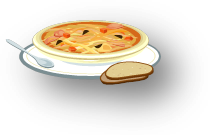                    2013.november 11-november 15-ig ÉTLAPTERVEZET                   2013.november 11-november 15-ig ÉTLAPTERVEZET                   2013.november 11-november 15-ig ÉTLAPTERVEZET                   2013.november 11-november 15-ig ÉTLAPTERVEZET                   2013.november 11-november 15-ig ÉTLAPTERVEZETNapok11. hétfő12. kedd13. szerda14. csütörtök15.péntekTízóraiCsokis tejMájusi csemegedelma zsemlevadmeggy teakockasajtfonott kis mákosKakaóbriósTejeskávéTrappista sajtDelma,zsemlezöldpaprikaEbédNEVELÉSNÉLKÜLIMUNKANAPtarhonyalevestejfölöstökfőzelékpulyka vagdalt karfiollevesszezámmagosrántottcsirkemelltavaszi rizssavanyúságdaragaluska leveslecsóscsirkemájfőtt burgonyavegyes vágottZellerkrémlevesleves gyöngyzöldségessetés ragucsőtésztaUzsonnamogyorókrémVajas kifliKörözöttFélbarna kenyérKal.paprikaPárizsiZsemle, delmakígyóuborkaMézSajtos kifli